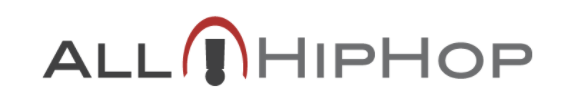 January 19, 2021https://allhiphop.com/news/hot-in-herre-rapper-nelly-comments-on-erica-bankss-bussitchallenge/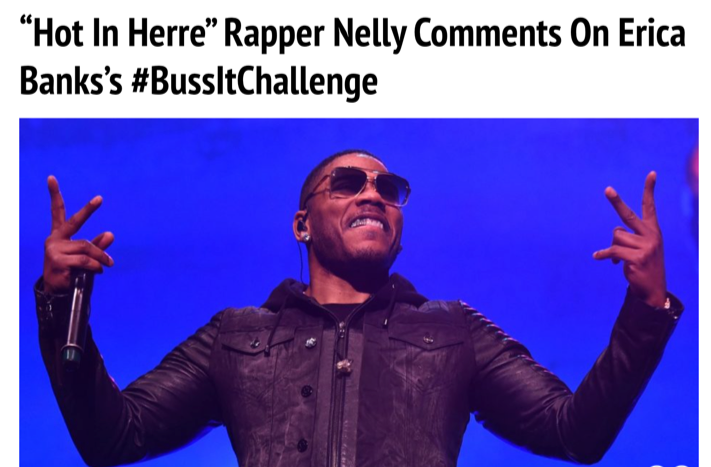 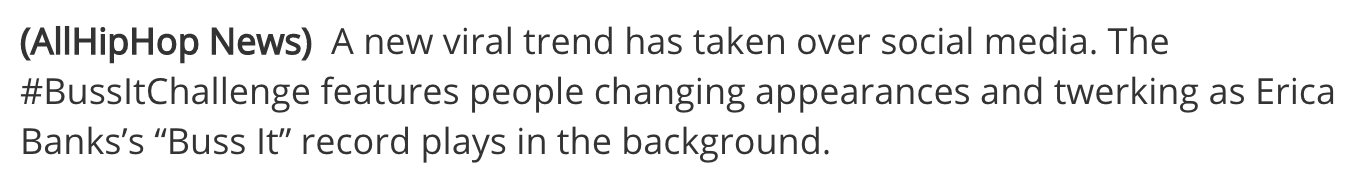 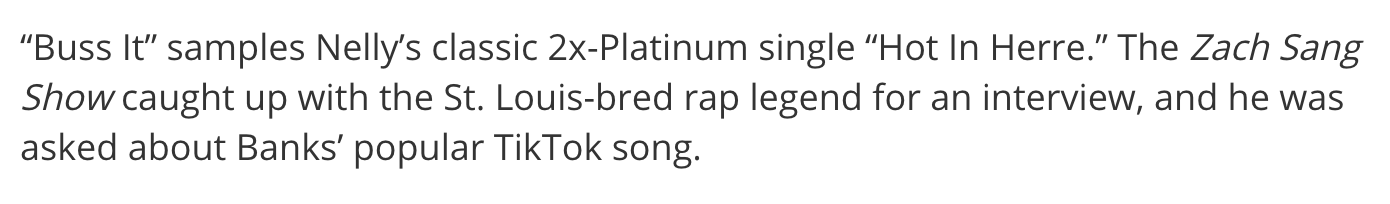 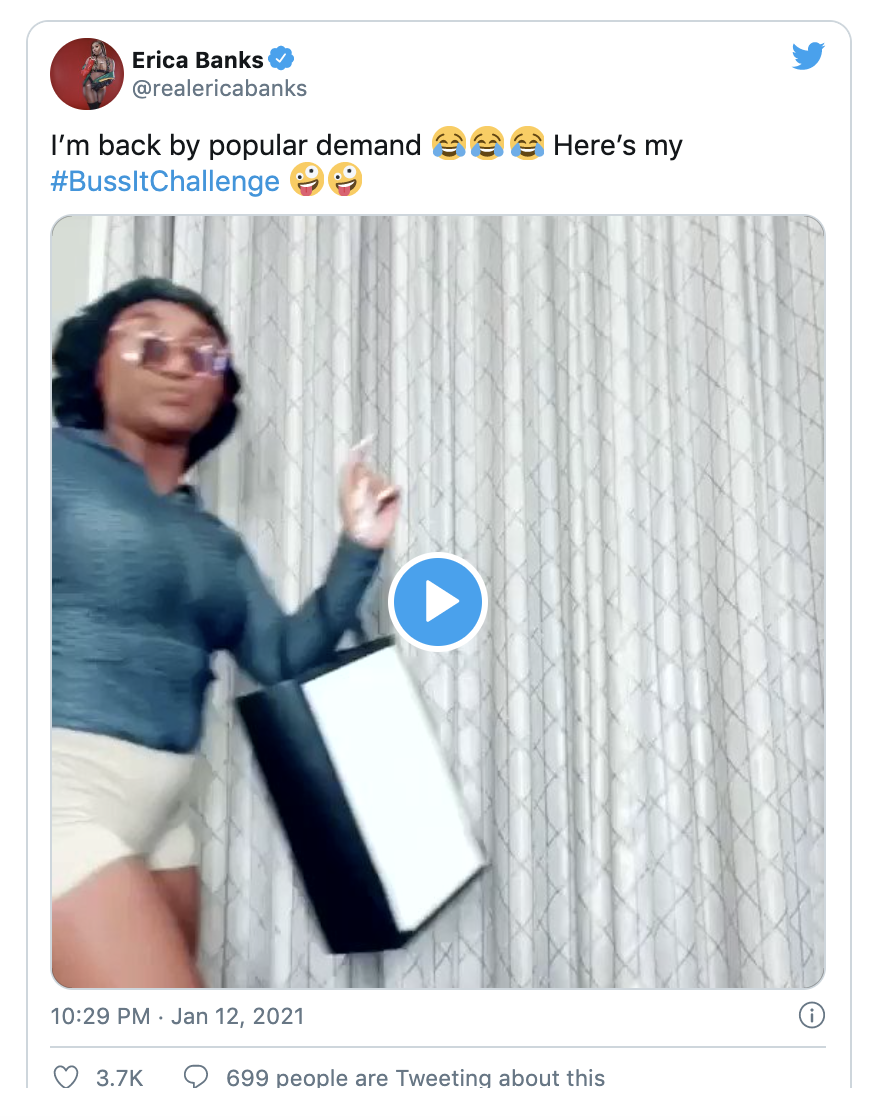 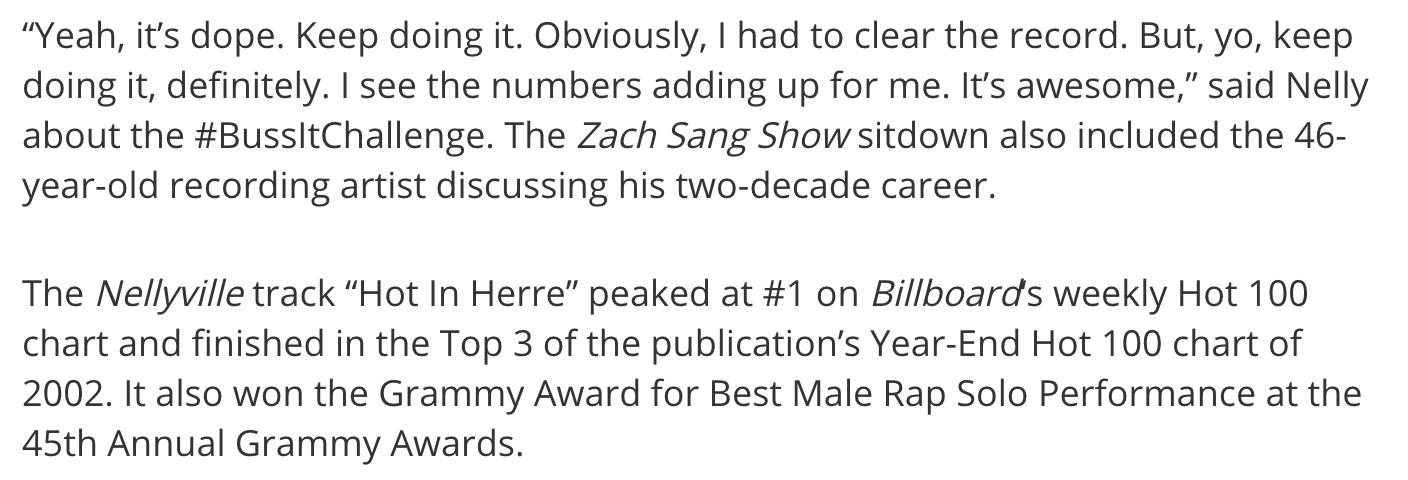 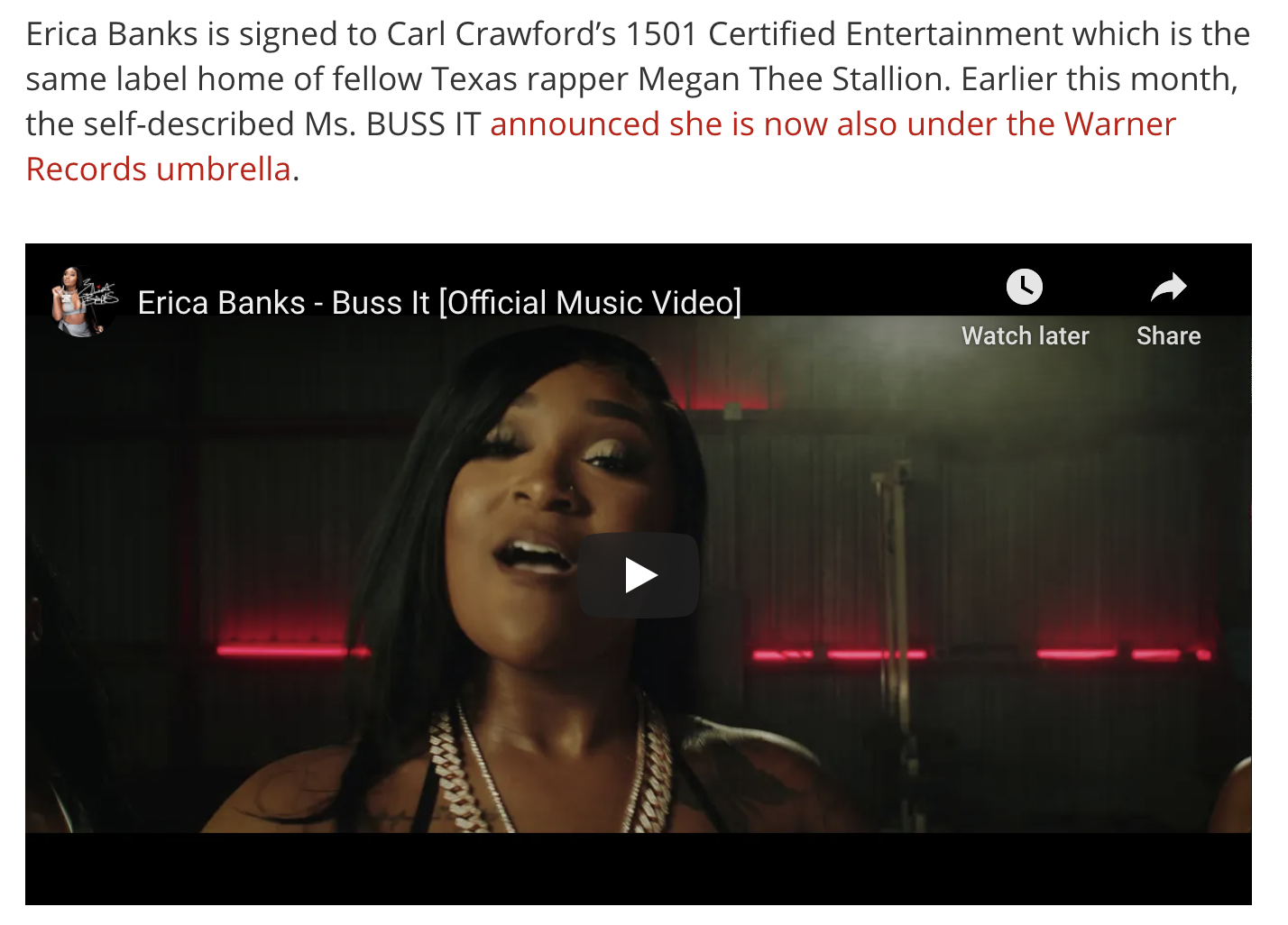 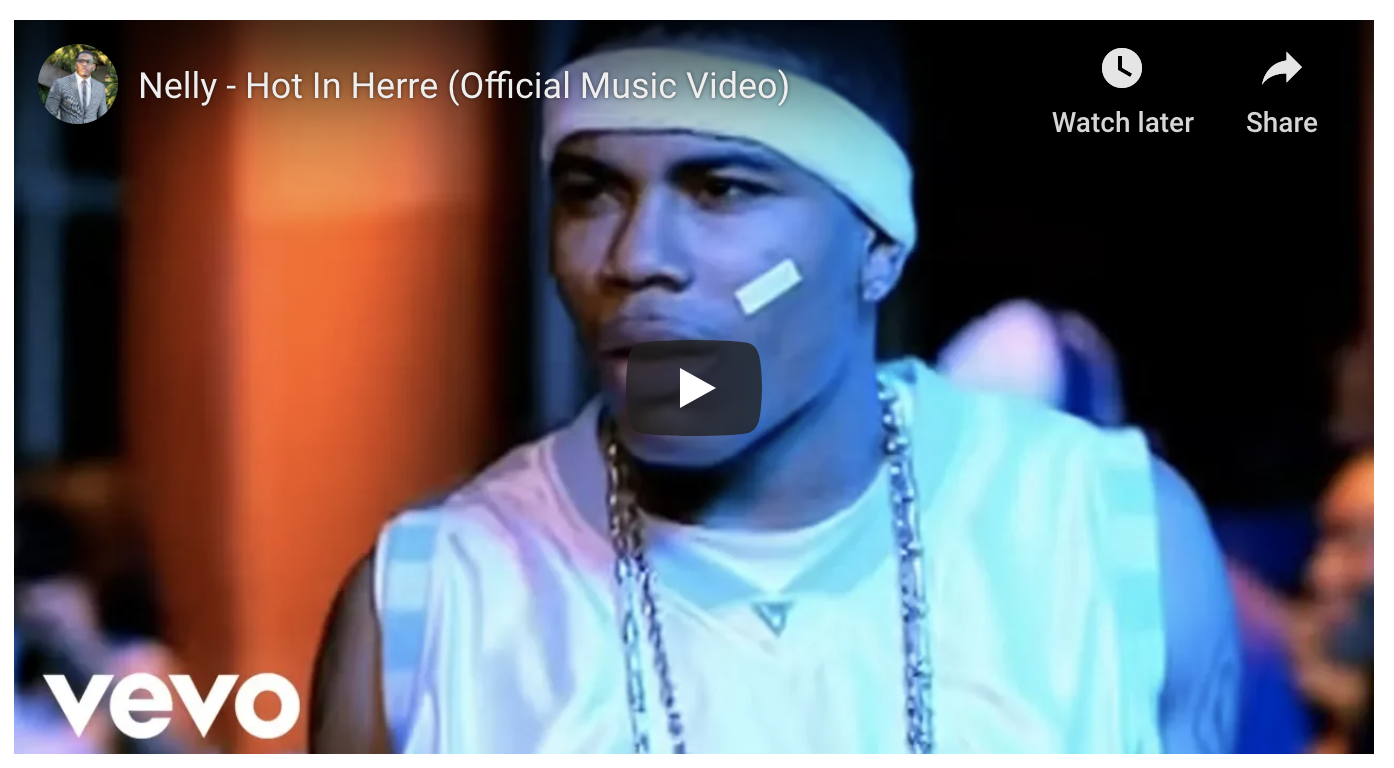 